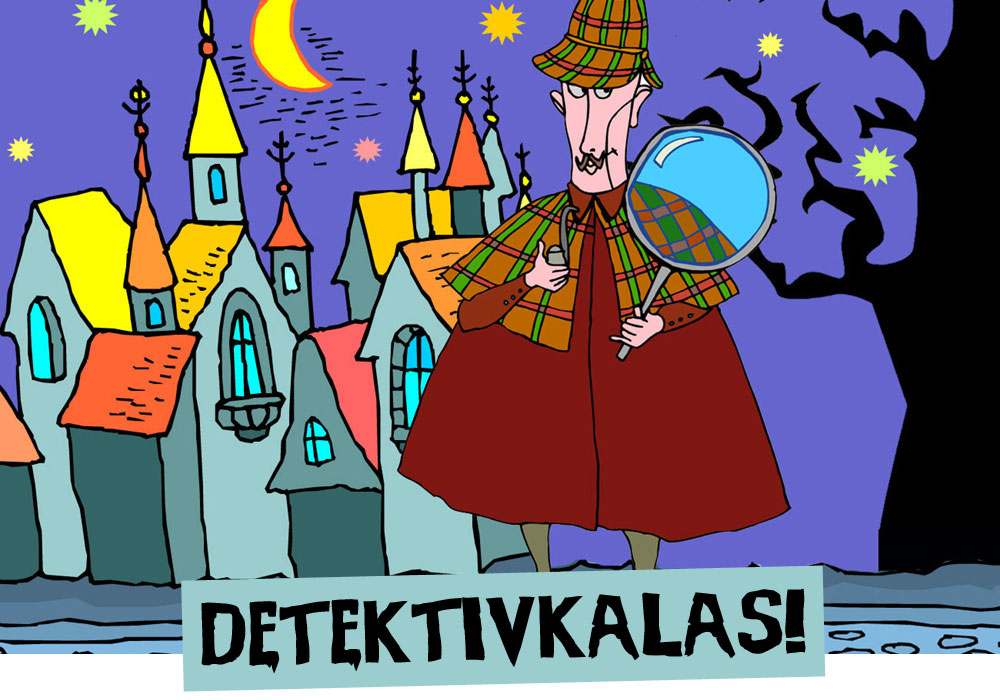 I Småköping härjar den ökända boven “Skuggan” och där händer mystiska saker – värdefulla böcker försvinner från biblioteket. Stadens klantiga detektiv Fingal Finn antar utmaningen att hitta böckerna, men bibliotekarien Bella Blädder vet bättre – kom och lös Detektivmysteriet! 

När? Var? Hur? Skriv din text här…
